Proszę podać informacje dotyczące kandydatki/kandydata do tytułu „Społecznika Roku”Proszę zaznaczyć kategorię, w której zgłaszana/y jest kandydatka/kandydat(można wybrać tylko JEDNĄ kategorię): kategoria lokalna kategoria ogólnopolskaW ramach jakiej organizacji/ grupy nieformalnej/ instytucji kandydatka/kandydat prowadzi działalność społeczną? (obecnie oraz w ciągu ostatnich 3 lat)Działalność kandydatki/kandydataNa czym polega społeczne zaangażowanie kandydatki/kandydata? Krótki opis (maks. 1000 znaków ze spacjami), w tym projektów, programów, w które kandydatka/kandydat jest zaangażowana/y. Szeroki opis może być zastąpiony/uzupełniony linkiem do materiału video.Od jak dawna kandydatka/kandydat jest zaangażowana/y w działalność społeczną (nie tylko w organizacji/ instytucji, w której aktualnie działa)? Jakie zmiany zaszły w środowisku dla którego działa kandydatka/kandydat, jaki problem udało się rozwiązać lub zminimalizować jego skalę? (maks. 1000 znaków ze spacjami)Czy i jak kandydatka/kandydat angażuje innych ludzi, organizacje, instytucje w swoje działania? Z kim współpracuje realizując swoje inicjatywy (wolontariusze, partnerzy)? (maks. 500 znaków ze spacjami)Kontakt do instytucji/organizacji mogącej udzielić referencji.(wymagane jest podanie co najmniej jednego kontaktu)Załączniki w formie linków – artykuły, filmy, zdjęcia (Facebook, YouTube, Twitter, Instagram, blog, strona internetowa, galerie zdjęć, itp.) (niewymagane)Skąd dowiedział/a się Pan/Pani o Konkursie? z informacji w tygodniku „Newsweek” z mediów społecznościowych z wiadomości mailowej od znajomych/współpracowników od laureata Konkursu inne (jakie?): ................Dane kontaktowe osoby zgłaszającej.Oświadczenia (zaznaczyć tak/nie)Oświadczam, że poinformowałem/am Nominowanego o chęci zgłoszenia go do Konkursu przekazałem/am mu KLAUZULĘ INFORMACYJNĄ – KONKURS „SPOŁECZNIK ROKU” oraz otrzymałem/am od niego zgodę na nominację i wykorzystanie jego danych osobowych. Wyrażam zgodę na przetwarzanie przez Akademię Rozwoju Filantropii w Polsce z siedzibą w Warszawie, przy ulicy Marszałkowskiej 6/6, 00-590 Warszawa (dalej: „Administrator”) oraz partnerów konkursu, moich danych osobowych, opisanych w KLAUZULI INFORMACYJNEJ – KONKURS „SPOŁECZNIK ROKU” dotyczącej przetwarzania danych osobowych, w celu:a) organizacji konkursu o tytuł „Społecznika Roku 2020” tygodnika „Newsweek Polska” (w szczególności uzyskania informacji o kandydatach),b) informowania o bieżących działaniach Administratora. Tak	 NieW tym celu wyrażam zgodę na kontakt ze strony Administratora przy wykorzystaniu następujących form kontaktu:wiadomości elektroniczne (e-mail, SMS/MMS) Tak	 Niepołączenia głosowe Tak	 NieWyrażenie zgody jest dobrowolne, aczkolwiek niezbędne do udziału w Konkursie.KARTA ZGŁOSZENIOWA Konkurs o tytuł „Społecznika Roku 2020”tygodnika „Newsweek Polska”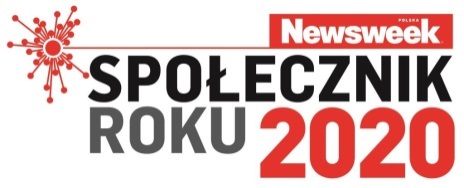 Imię: Nazwisko:Miejsce zamieszkania (miejscowość): Miejsce zamieszkania (miejscowość): Adres korespondencyjny:Adres korespondencyjny:Telefon: e-mail: Nazwa organizacji/grupy/instytucji: Czym zajmuje się organizacja (grupa, instytucja)? Jakie są jej główne cele? (maks. 500 znaków ze spacjami)  Nazwa organizacji/ grupy/ instytucji (1)   Nazwa organizacji/ grupy/ instytucji (1)   Telefon:e-mail: Nazwa organizacji/ grupy/ instytucji (2)   Nazwa organizacji/ grupy/ instytucji (2)   Telefon:e-mail:Opis:Link:Imię: Nazwisko:Instytucja: Instytucja: Telefon:  e-mail: 